                                    |                                          | 	Кісток в організмі  людини понад 200. які об’єднуються поміж собою в апарат опори і руху і утворюють скелет. Вчення про кістки носить назву остеологія.                                        |                                          |                         |                               |                                    |                                                |                                            |                     |                                   |                                  |Одновісність полягає в тому, що всі відділи осьового скелета розміщені на одній осі (на передньому полюсі -  череп, на задньому – куприк).Антимерія характеризується тим, що скелет (і все тіло) можна поділити серединною сагітальною площиною на дві симетричні половини.  Відповідно до цього частини скелета (тіла) є парними і в них відсутня симетрія будови, а інші – непарні, побудовані симетрично груднина, хребці).Метамерія  характеризується тим, що скелет можна поділити площинами на певну кількість сегментів, які розміщуються вздовж осі тіла зверху вниз.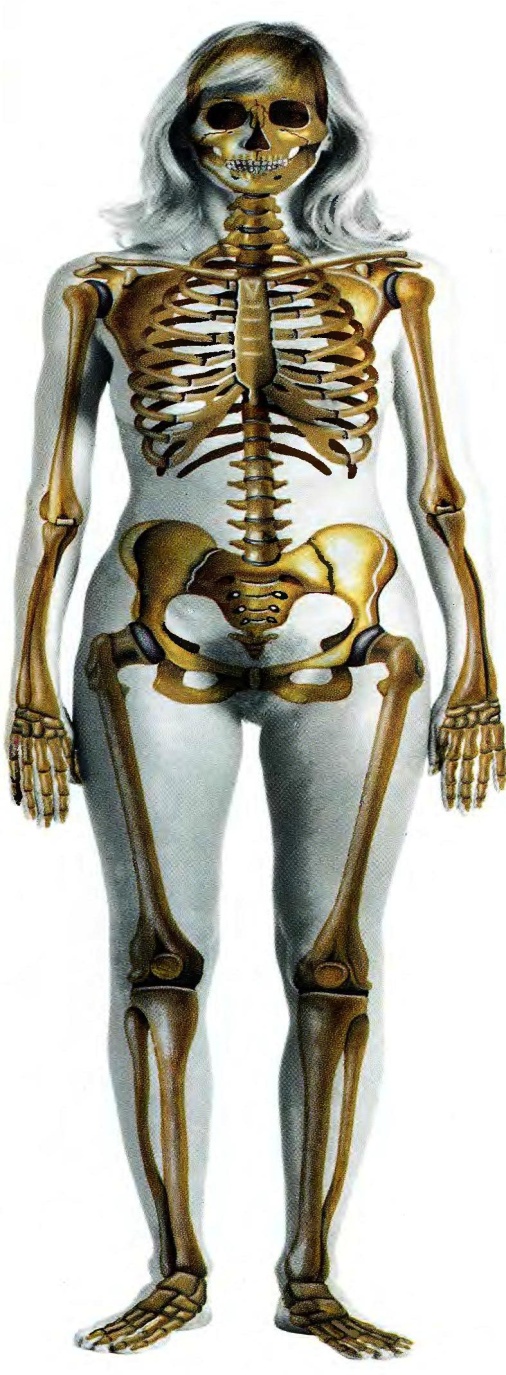                                                                                   Кістки                                                                      черепа      Кістки                                                                          Кістки       тулуба                                                                          верхньої                                                                                              кінцівки Кістки нижньоїкінцівки Значення скелета  від особливостей його будови  залежить не тільки форма тіла людини, але і внутрішня будова організму.                        |                                   |                 |                        |                          |                          |                               ||                            |                            |                            |Кістка (os) – це пасивний орган опори і руху тіла, який має складну будову, що відображає функцію і розвиток скелету.       |                   |                     |                 |                    |                 |             Схема будови кістки, як органу                        Кісткова тканина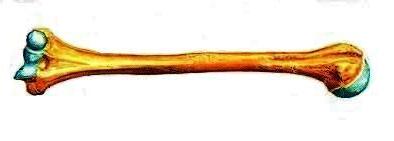 Хрящова                                   |тканина  -----                                                                             - Хрящова                                                                                  |                                                 тканина                                              Окістя (волокниста сполучна тканина |                           |                             |                               |Таке співвідношення органічних і неорганічних речовин  в кістці  міняється на протязі життя людини. На відкладання кальцію фосфату в кістках впливають: вітамін Д, гормони щитоподібної залози, жіночі статеві гормони.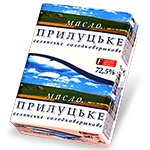 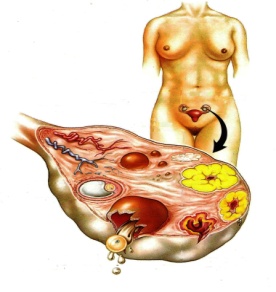 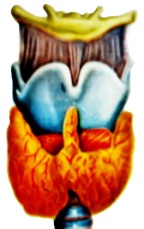                                                Щитоподібна Вітамін .Д                                   залоза                   жіночі статеві                                                                                                                      гормони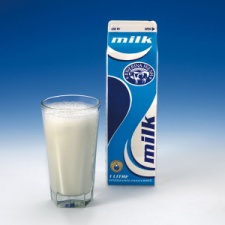                                                                                            Кальцій1. Будова, значення опорно-рухового апарату.Опорно-руховий апарат має два відділиАктивний – м’язиПасивний – кісткиСкелет поділяють на два відділиОсьовийДодатковийОсьовий скелет включає в себе:Кістки черепаКістки хребтового стовпа Кістки грудної клітки Додатковий скелет включає в себе:Кістки верхньої кінцівки Кістки нижньої кінцівки При вивченні осьового скелета видно загальні закономірності будови тілаОдновісність, або біполярністьАнтимерія, або двостороння симетрія Метамерія, або сегментарністьФункції скелетаМеханічнаБіологічнаПрояви механічної функціїОпора Захист Рух Прояви біологічної функціїУчасть в обміні речовинУчасть в кровотворенніСкелет людини поділяється на чотири основних відділиСкелет головиСкелет тулуба Скелет верхніх кінцівокСкелет нижніх кінцівок2. Будова кістки, як органуКістко-ва тканинаКістко-вий мозок Хрящо-ва тканинаКрово-носні судини Нервові закін-ченняВолок-ниста сполучна тканина 3. Хімічний склад кісткиОрганічні речовини (осеїн) 12,5%Неорганічні речовини (кальцію фосфат) 21,5%Вода 50%Жир 15%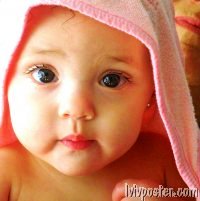 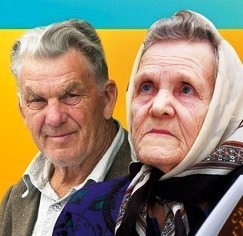 В дитячому віці переважають органічні речовини, тому кістки більш гнучкі. В старечім віці переважають неорганічні речовини, тому кістки більш крихкі